Youtube Subtitle Translation Instructions[English] Instructions on how to change the subtitles to your preferred languageClick on the settings iconClick on the option titled “Subtitles/CC”If your language is not automatically listed, then click on “Auto Translate” and select your preferred language.Then, you should see subtitles in your preferred language. If not, repeat the instructions starting with 1 until 3.[Español] Instrucciones para cambiar los subtitulos a su idioma preferidaHaz clic en el icono de configuración Haz clic en la opción titulado ”Subtitles/CC”Si no ve su lenguaje, seleccione “Auto Translate” y busque su idioma preferido. Luego verá subtítulos en su idioma preferido. Si no se ven, repita las instrucciones empezando con 1 hasta 3.Visual step-by-step guide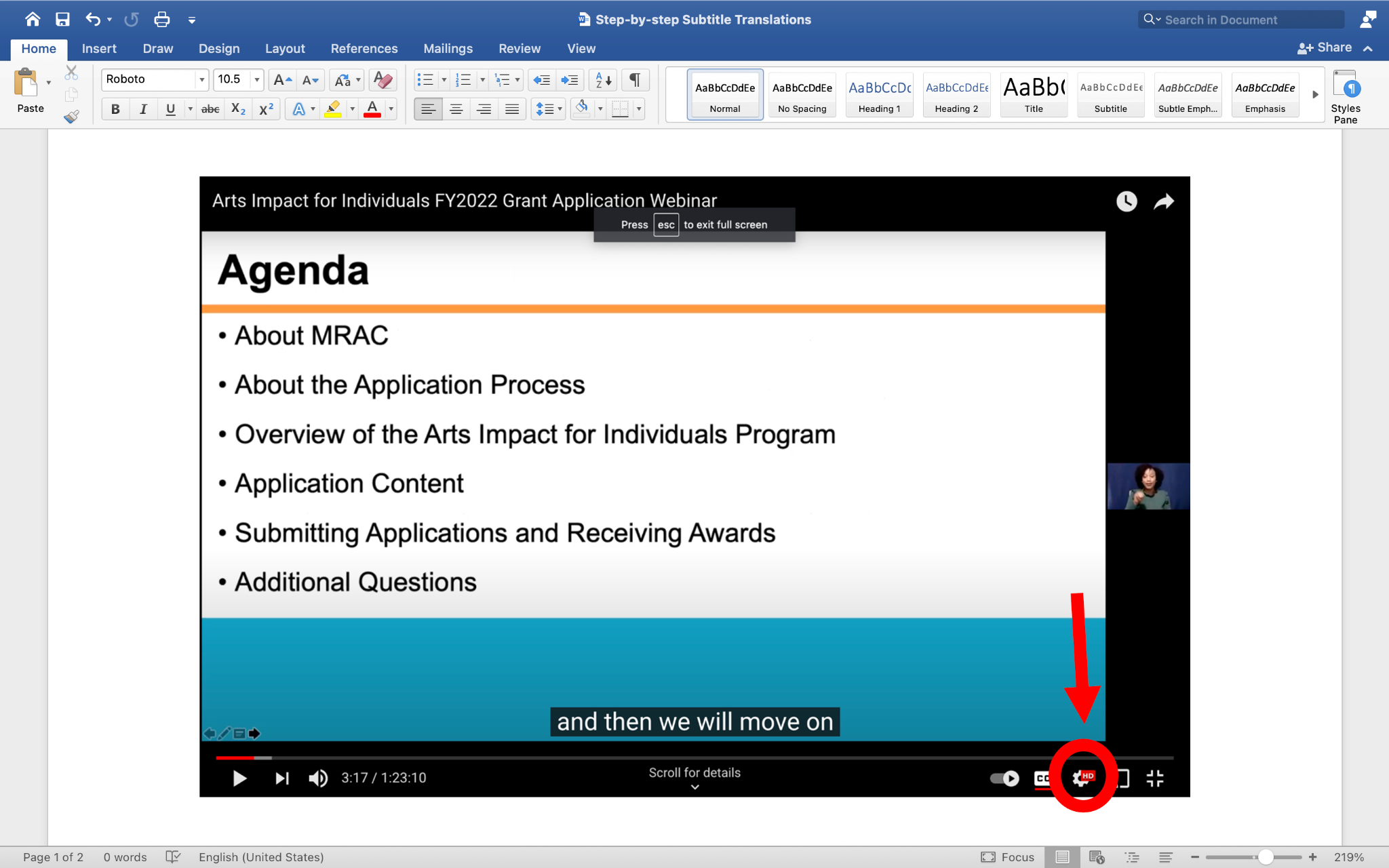 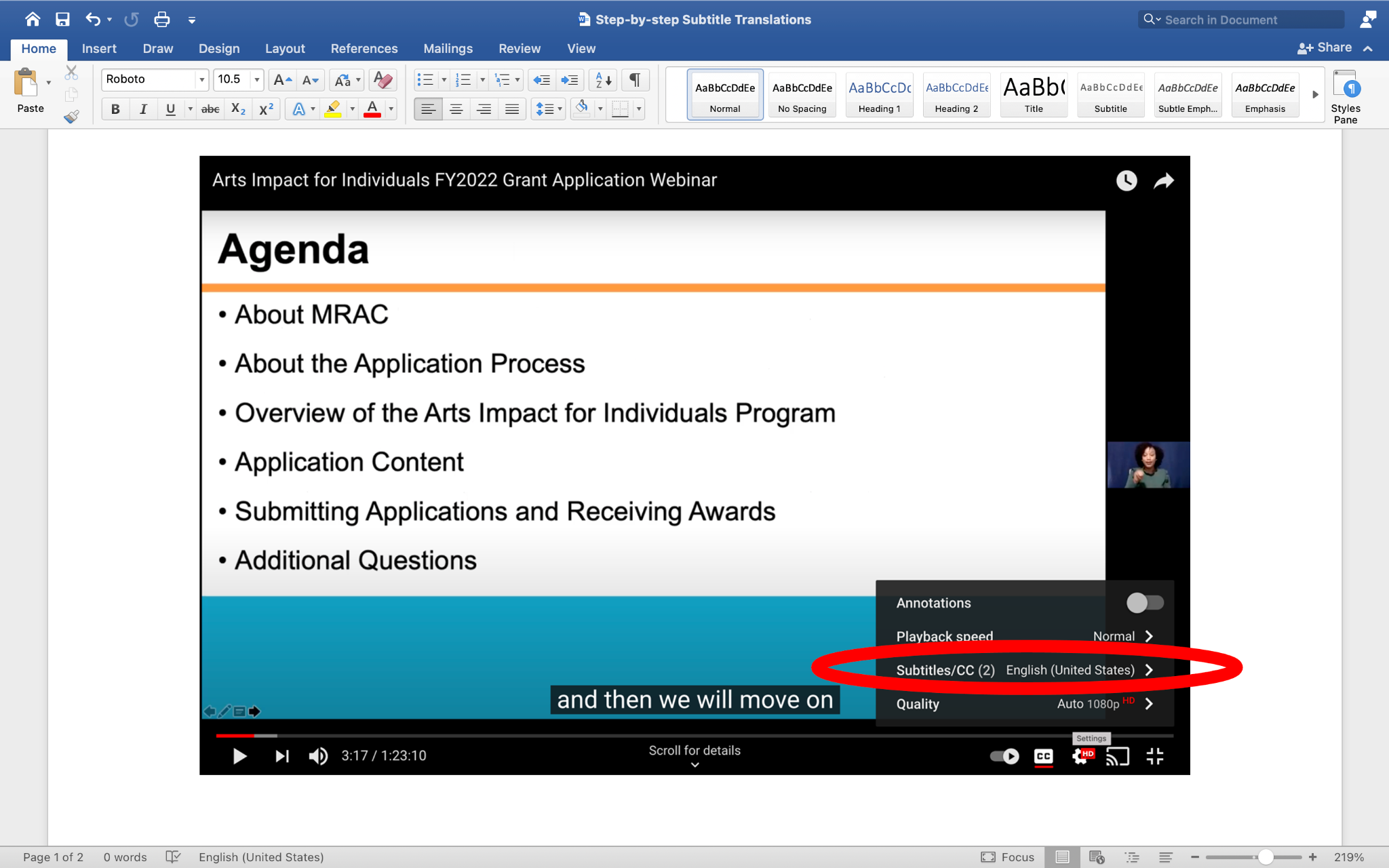 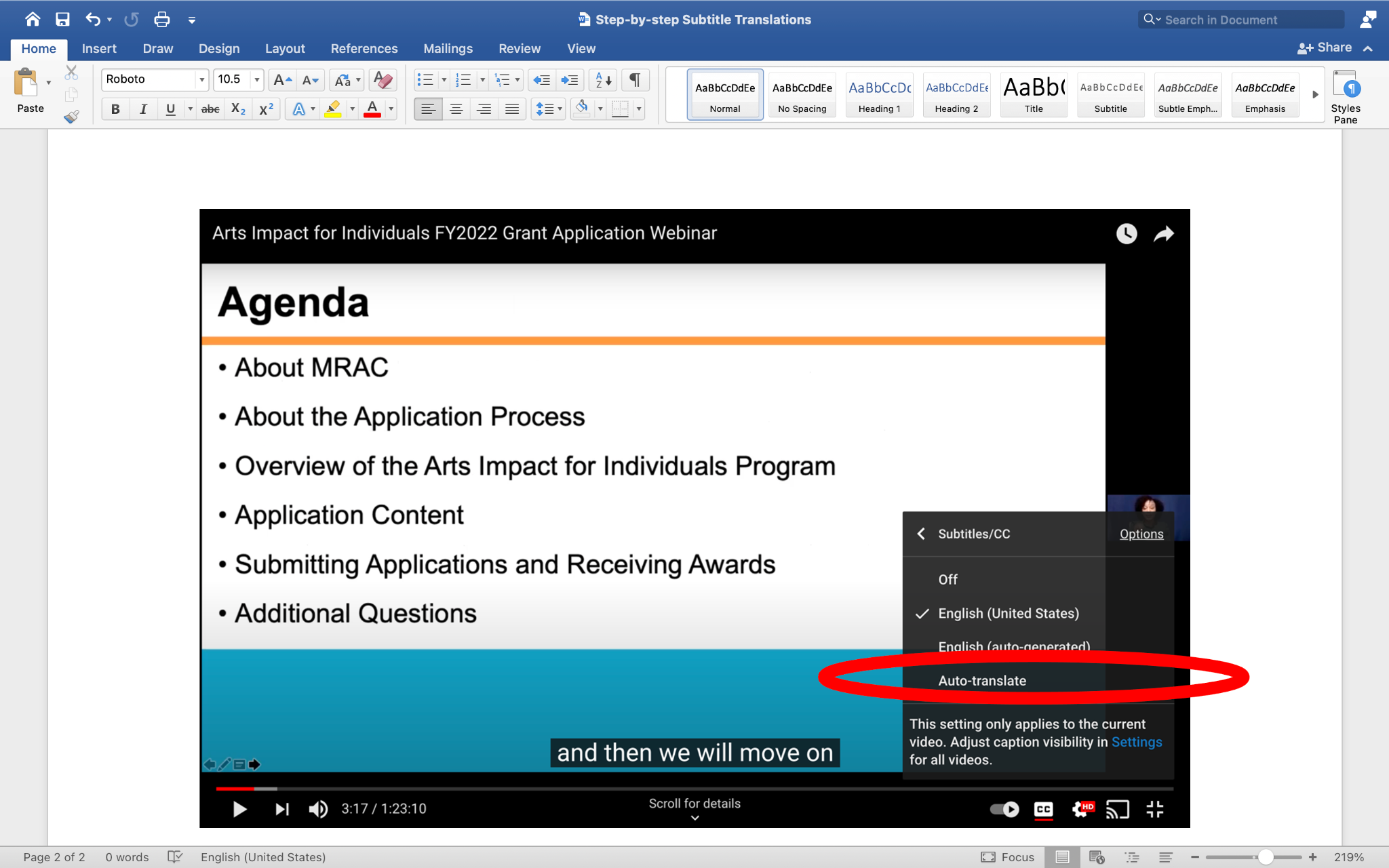 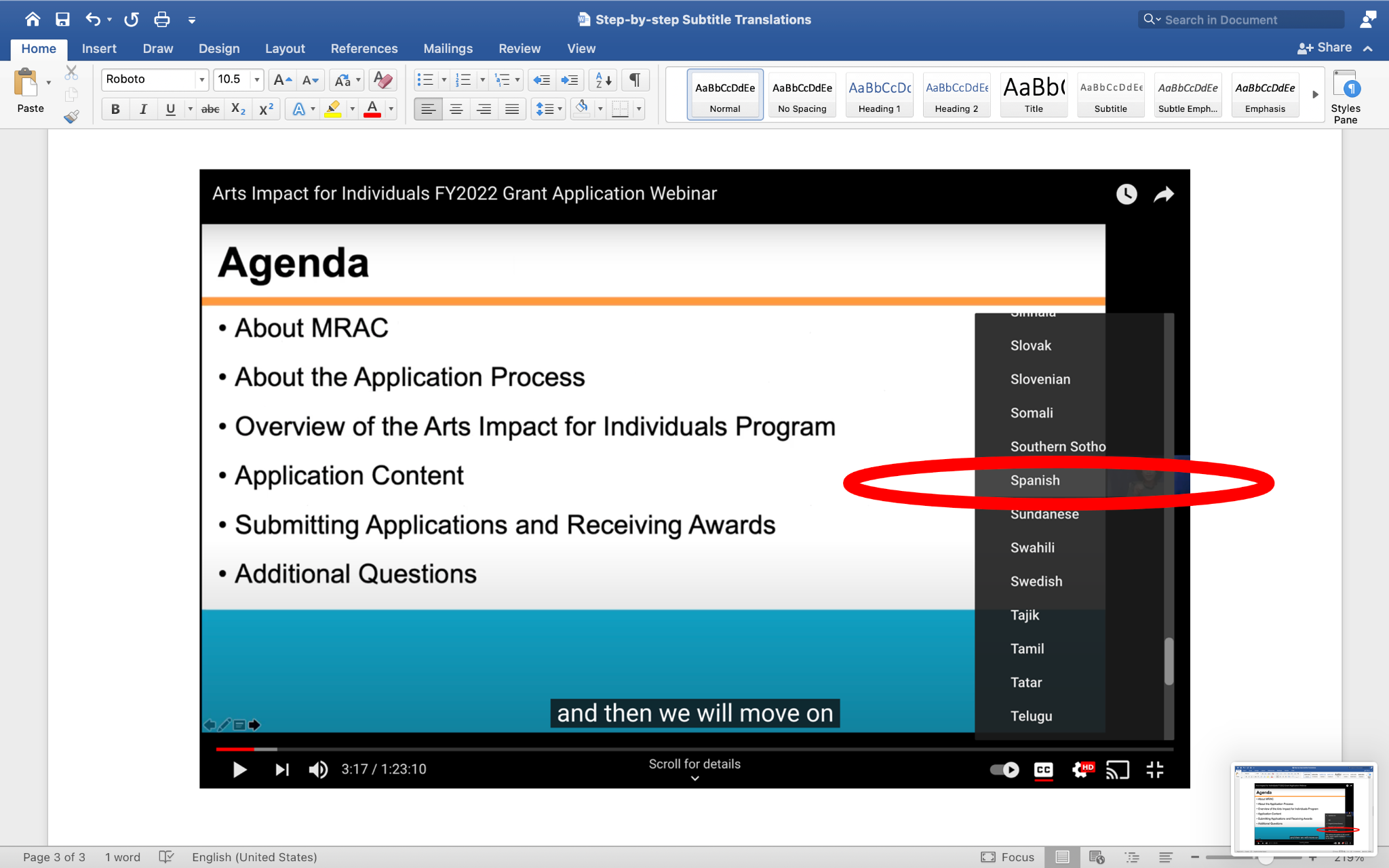 [Español] MRAC’s taller para aplicar al programa de subvención titulado Impacto Artístico para Individuos (Arts Impact for Individuals). El video contiene interpretación de ASL y subtítulos.  Abajo verá estampillas del tiempo para los diferentes segmentos en la grabación:Agenda: https://youtu.be/8mMYIiuAiTY?t=188Sobre MRAC: https://youtu.be/8mMYIiuAiTY?t=229El sistema de fondos para el arte en Minnesota: https://youtu.be/8mMYIiuAiTY?t=291La misión de MRAC y nuestros programas de subvenciones: https://youtu.be/8mMYIiuAiTY?t=467El proceso para aplicar: https://youtu.be/8mMYIiuAiTY?t=632Accessibilzar la Aplicación: https://youtu.be/8mMYIiuAiTY?t=716Antes de aplicar - Recursos: https://youtu.be/8mMYIiuAiTY?t=773Cronología de la subvención titulada Impacto Artistico para Individuos (Arts Impact for Individuals): https://youtu.be/8mMYIiuAiTY?t=941Proposito del Programa: https://youtu.be/8mMYIiuAiTY?t=1040Elegibilidad: https://youtu.be/8mMYIiuAiTY?t=1068Consejos para la aplicación: https://youtu.be/8mMYIiuAiTY?t=1068Componentes de la aplicación visibles e invisibles a los panelistas: https://youtu.be/8mMYIiuAiTY?t=1425Narrativa de su Propuesta: https://youtu.be/8mMYIiuAiTY?t=1517Video de la organización “Springboard for the Arts”: https://youtu.be/8mMYIiuAiTY?t=2202Enlace al video de “Springboard for the Arts”: https://www.youtube.com/watch?v=Rukz0...Proyectos y costos que serían ineligibles: https://youtu.be/8mMYIiuAiTY?t=2908Criterios de revisión: https://youtu.be/8mMYIiuAiTY?t=3837Entregando su aplicación: https://youtu.be/8mMYIiuAiTY?t=4265Recibiendo una concesión de subvención: https://youtu.be/8mMYIiuAiTY?t=4422